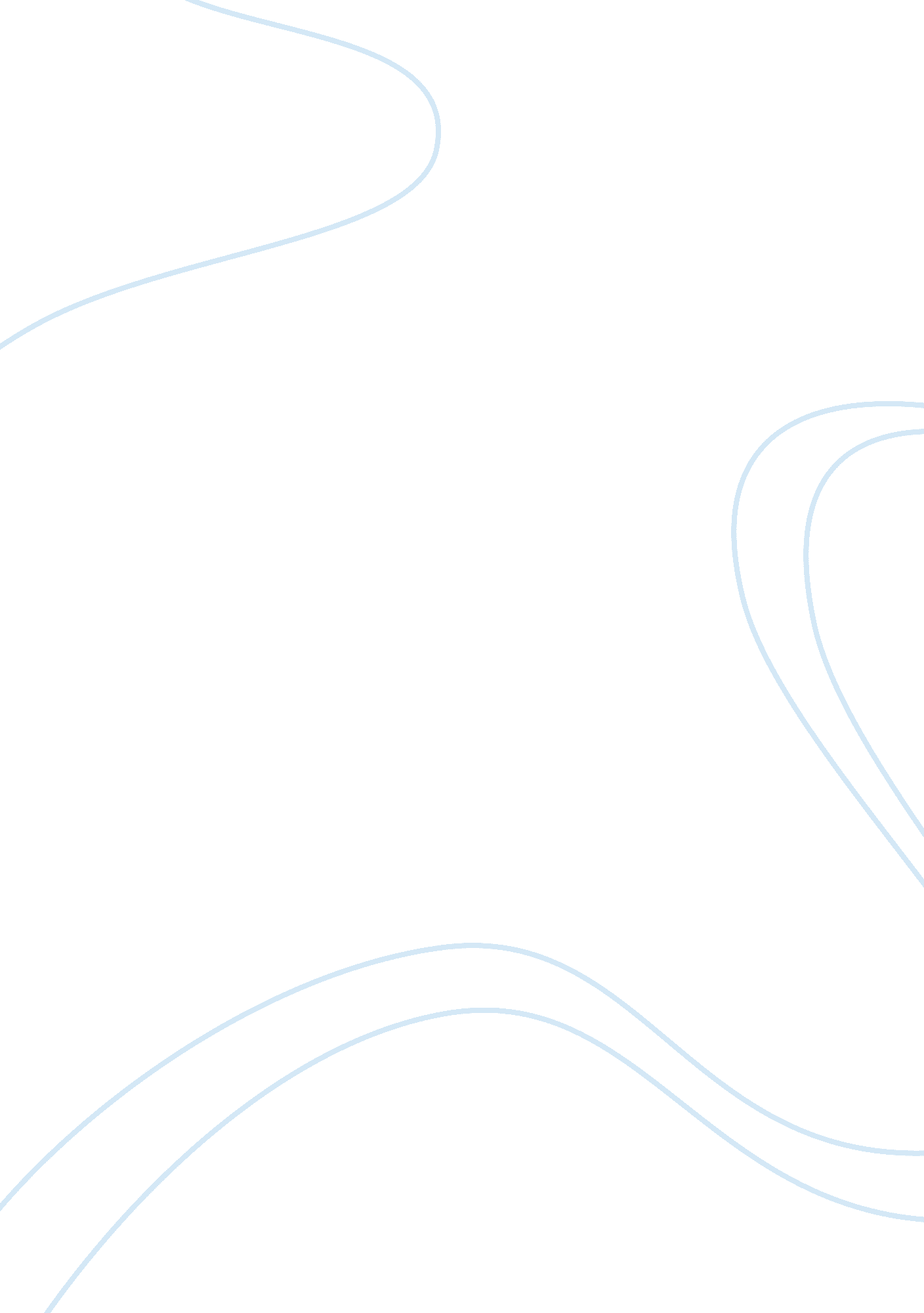 Schizophrenic spectrum and other psychotic disorders case study samplesPsychology, Personality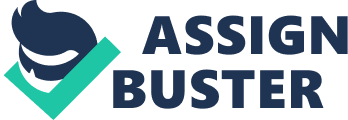 \n[toc title="Table of Contents"]\n \n \t Diagnostic features \n \t Associated features supporting diagnosis \n \t Prevalence \n \t Risk and prognostic factors \n \t Culture-related diagnostic issues \n \t Consequences of brief psychotic disorder \n \n[/toc]\n \n Ms fielding that has erratic behavioral patterns that precede her losing her job and the demise of her father. She has a brief psychotherapy due to living away from her family as she concedes of experiencing stress since she lost her job three months ago. She attributes her job loss to a sluggish economy while she denies having mood disturbance as she answers no to psychotic symptoms. It is possible that Fielding could be suffering from a brief psychotic disorder. The diagnostic criteria include (1) delusions, hallucinations that have eventual full return to premorbid level of functioning. (3) A depressive or bipolar disorder with psychotic features or other psychotic disorders such as catatonia not related to psychological effects of a substance. One can specify when marked stressor in case of a brief reactive psychosis or a similar circumstance in the individual culture. Clinicians rate the current severity using a quantitative assessment of the primary symptoms of psychosis that include hallucinations, disorganized speech, delusions, negative symptoms, and abnormal psychomotor behavior. A clinician rate dimension will specify the range of the current severity. The diagnosis of a brief psychotic disorder can apply a severity specifies. Diagnostic features The primary characteristics of brief psychotic disorder are an instability that involves a sudden onset on the positive psychotic symptoms such as delusions, disorganized speech, hallucinations, and gross abnormal psychomotor behavior. Sudden onset is the change from a non-psychotic state within two weeks. A patient with brief psychotic disorder has an episode of disturbance before returning to a pre-morbid level of functioning. The disturbance is better explained using depressive or bipolar disorder with psychotic features that attribute to schizoaffective disorder, schizophrenia, and another medical condition. The five signs domain areas noted in the diagnostic process include assessment of cognition, mania symptoms domains, and depression to make a distinction between schizophrenia spectrum and other psychotic disorders. Associated features supporting diagnosis The individuals such as Ms. Fielding with a brief psychotic disorder experience emotional turmoil and overwhelming confusion. An individual can have a rapid shift from one intense effect to another. The disturbance is brief while the level of impairment is severe, as supervision that require nutritional and hygienic needs. An individual has the protection from repercussion of poor judgment, delusions, and cognitive impairment. There appears to an increased risk of suicidal behavior since it has an acute episode. Prevalence A brief psychotic disorder is a psychotic disturbance pronounced more on women as opposed to men. 
Development and course 
A brief psychotic disorder can appear during the adolescent phase or at the onset during mid-30s. The diagnosis of brief psychotic disorder requires full remission on all the symptoms and an eventual whole return to the premorbid stage of functioning. Risk and prognostic factors Some of the preexisting personality disorders and traits include borderline personality disorder, schizotypal personality disorder, and traits in the psychotic domain. Some of the traits include such as perceptual deregulation to predispose an individual to the development of the disorder. Culture-related diagnostic issues One can distinguish symptoms of brief psychotic disorder from culturally response patterns. For instance, in some religious events an individual may report hearing voices such as Ms. Fielding. The victim of telepathic troubles harasses her family upstairs intercepting her thoughts and repeats them to her. In addition, cultural and religious background takes into account delusional beliefs. Consequences of brief psychotic disorder The high rate of relapse for most individuals has an excellent outcome in terms of symptomatology and social functioning. 
Differential diagnosis 
Different medical disorders can manifest psychotic symptoms of short duration. Psychotic disorder is another medical condition or a delirium evidenced from physical examination and laboratory tests. 